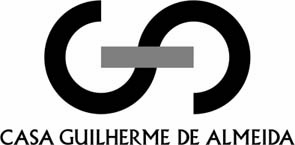 CENTRO DE ESTUDOS DE TRADUÇÃO LITERÁRIAPROGRAMA FORMATIVO PARA TRADUTORES LITERÁRIOSHISTÓRICO DE ATIVIDADESNome: ___________________________________________					Data de nascimento: ________________________________Filiação: ________________________________________________________________________________________________________________________R.G.: _____________________________________________	  Órgão Emissor: ___________________                           Data de emissão: ____/____/______Nome: ___________________________________________Nome: ___________________________________________Aprovado (a) no Programa Formativo para Tradutores Literários da Casa Guilherme de Almeida – Centro de Estudos de Tradução Literária com uma carga horária total de ______________ horas. São Paulo, ______ de __________________ de _______.________________________________                                                               			_____________________________________Marcelo Tápia                                                                                                           			 Simone Homem de MelloDiretor                                                                                                                         			 CoordenadoraCasa Guilherme de Almeida                                                                                   			 Centro de Estudos de Tradução LiteráriaDISCIPLINAS OBRIGATÓRIASDISCIPLINAS OBRIGATÓRIASDISCIPLINAS OBRIGATÓRIASDISCIPLINAS OBRIGATÓRIASDISCIPLINAMINISTRANTESPERÍODOCARGA HORÁRIAQuestões de teoria e história da tradução literária – Módulo 1Questões de teoria e história da tradução literária – Módulo 2Questões de teoria e história da tradução literária – Módulo 3Oficina de Tradução de PoesiaOficina de Tradução de ProsaTOTAL TOTAL TOTAL ATIVIDADES COMPLEMENTARESATIVIDADES COMPLEMENTARESATIVIDADES COMPLEMENTARESATIVIDADES COMPLEMENTARESATIVIDADES COMPLEMENTARESTIPO DE ATIVIDADEATIVIDADEMINISTRANTESPERÍODOCARGA HORÁRIACursoPalestraOficinaSimpósioEncontroTOTALTOTALTOTALTOTAL	TRABALHO DE CONCLUSÃO DO PROGRAMA	TRABALHO DE CONCLUSÃO DO PROGRAMATÍTULOAVALIADORES